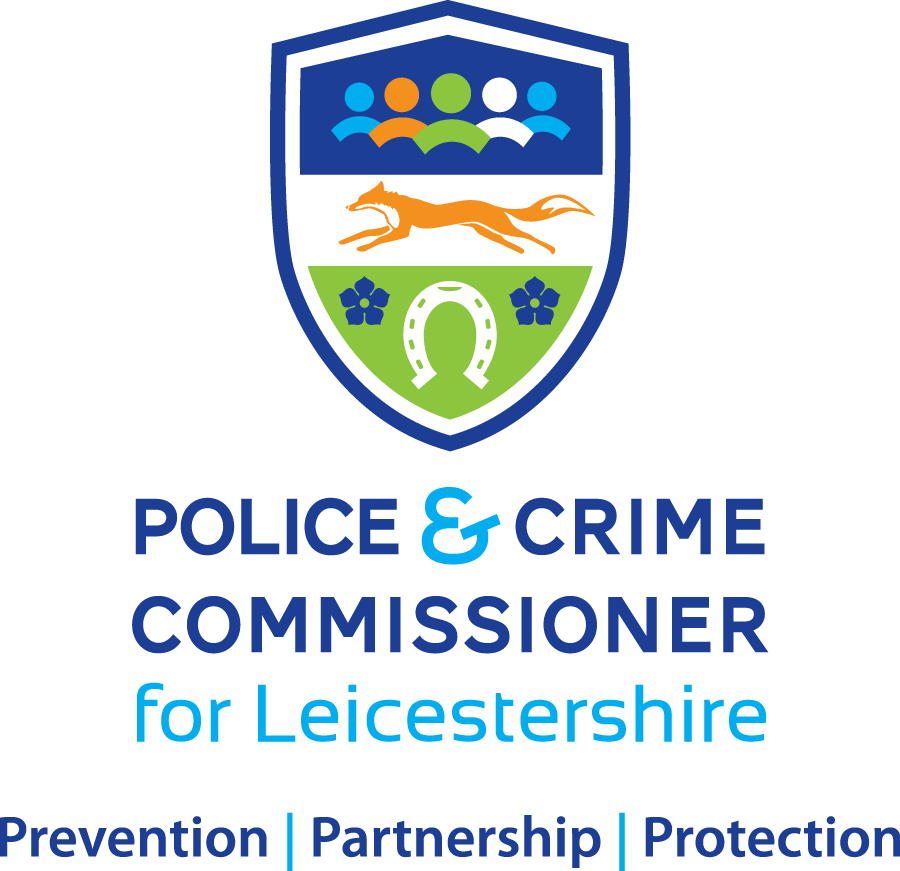 Police and Crime Commissioner for Leicestershire Safer Community Celebration 2020An event to recognise outstanding contributions to the delivery of the Police & Crime Plan for Leicester, Leicestershire & RutlandNomination Form(Please complete all sections below. Only one category per nomination form)Your contact detailsNominee detailsAll submissions must be received by midday on Saturday 30 November 2019.If you are having any issues submitting the form or need further assistance please contact the OPCC directly on 0116 229 8980 or email engagement@leics.pcc.pnn.gov.uk If you are sending your nomination form by post, please send it to:Office of the Police & Crime Commissioner for LeicestershirePolice HeadquartersSt JohnsEnderbyLeicestershireLE19 2BXThe information provided above will be used by the Office of the Police and Crime Commissioner for Leicestershire for the purposes of processing the nomination, determining the winners and administering the awards.Data will not be used for marketing purposes or shared with third parties.  All nomination details will be deleted 6 months after the deadline for nominations (28th October 2019).Please see our privacy notice for more information:https://www.leics.pcc.police.uk/Transparency/Policies-and-Procedures.aspx    Full name:Telephone number:Email address:Name/ Team name:If you are nominating a team/group, please list all the names of those involved:Telephone number:Email address:Please state which category you are making the nomination for:Viable PartnershipsVisible PolicingVictim ServicesVulnerability ProtectionValue for MoneySpecial RecognitionOutstanding CSP ContributionPlease confirm that the person(s) nominated have been made                   aware and are agreeable to this nomination                   Yes     No                                     Please confirm that the person(s) nominated have been made                   aware and are agreeable to this nomination                   Yes     No                                     Why are you nominating them? (max 250 words)